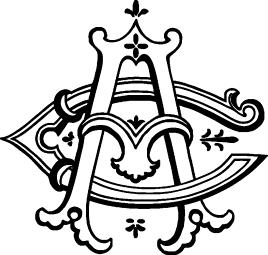 Arlington Club Banquet Lunch Selections (For groups larger than 12)First CourseSoup du jour - $8.25Mixed Field Greens - $11.50Classic Caesar Salad - $11.50SandwichesDeli style with your choice of White, Wheat, Sourdough, or Gluten Free bread, with Tillamook Cheddar, Pepper Jack, or Swiss cheese. Side choice of Potato Salad, Cole Slaw, French Fries or Cottage Cheese.Corned Beef, Roast Turkey Breast, or Tuna Salad - $15.50Soup and Sandwich - $19.75AC Hamburger - toasted bun with lettuce, tomato, onion and fries - $19.75Turkey, Avocado, Tomato, and Bacon Sandwich - choice of bread - $17.50Entrée SaladsChicken Cobb Salad - $22.25Bingham Salad - Dungeness Crab, grapefruit, asparagus, tomato, 1000 Island dressing - $25.50 The Original Arlington Club Trio Salad - Lobster, Dungeness Crab, and Pacific Shrimp on bed of greens, 1000 Island dressing - $39.25Classic Caesar Salad - $17.00Chicken - $20.00	Shrimp - $23.25	Crab - $25.50Warm Steak Salad - butter lettuce, beets, roasted squash, marinated mushrooms, bleu cheese dressing -$29.00Asian Salad - tofu, napa cabbage, bell pepper, mung bean sprouts, fresh herbs, peanut and lime dressing -$25.00Lunch EntreesLocal, Seasonal Fish - preparation varies - $29.00Za’atar Chicken - orzo pasta, green olive, tomato, cucumber, feta - $27.00Seasonal Vegetarian Risotto/House-made Pasta - $25.00Roasted Chicken Breast - mixed greens, jojo potatoes, pickled red onions, green goddess dressing - $27.00Petite Filet - glazed carrots, pomme puree, wilted greens, sauce au poivre - $29.00Pork Tenderloin Medallions – spaetzle, braised cabbage, roasted apple, creamy dijon sauce - $28.00Other selections available from weekly a la carte lunch menu, please inquireDesserts and Bakery ItemsCrème Caramel - $10.50Ice Cream or Sorbets - $6.50Vanilla, Chocolate, or Strawberry – inquire about current sorbet selectionAssorted House Baked Pies - $10.50House Baked Cookies - $21 per dozenAssorted Bars – Brownies, Lemon Bars, Cheesecake Bars - $3.25 each barBittersweet Chocolate Mousse - $10.50Coffee/Tea Service - $4.50 per personAll orders must be placed one week in advance of the event and are to be confirmed three business days in advance of function. Prices subject to change. There is a standard service charge of 15%, and a room usage charge of $12.00 per person. The club is not open on Sundays.11/01/2023